Локальный баланс заряженных частиц в газоразрядной плазме: История вопроса *)Медведев А.Э.Институт лазерной физики СО РАН, medvedev@laser.nsc.ruИнтенсивные исследования газового разряда начались в начале 20-го века вместе с применением в стеклянных трубках для нужд наружной осветительной рекламы. Особенностью таких разрядов является протяжённый и однородный вдоль оси трубки, положительный столб (ПС), что позволяет при учёте баланса заряженных частиц не принимать во внимание составляющие электрический ток встречные потоки заряженных частиц, поскольку из-за однородности параметров вдоль оси трубки, количество проходящих через любое сечение частиц остаётся неизменным. Тогда в стационарном случае можем говорить, что для выбранного сечения трубки количество рождённых заряженных частиц равно количеству ушедших на стенки, или погибших в результате рекомбинации в объёме. Однако фактически, частицы рекомбинирующие на стенках сечения трубки (S) приходят из различных областей газового разряда (см. Рис.), положительные ионы (i) – со стороны анода, а электроны (e) – со стороны катода. Особенно это заметно при давлениях плазмообразующего газа более 0,01 Торра, когда разряд переходит из режима свободного пробега заряженных частиц в диффузный. Оценки показывают, что число электронов, прошедших через поперечное сечение трубки при давлении 1 Торр на несколько порядков превосходит число электронов ушедших на стенки трубки под действием амбиполярной диффузии, причём это соотношение возрастает пропорционально давлению газа. При атмосферном давлении отношение потока электронов вдоль оси трубки к потоку на стенки, для характерных размеров трубки составляет 5-6 порядков. Качественно соотношение статей баланса частиц не меняется и при учёте рекомбинационных потерь в объёме. Более того, при наличии сильной диссоциативной рекомбинации частиц в объёме стационарный тлеющий разряд физически не может существовать при повышенных и тем более атмосферных давлениях.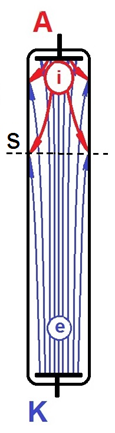 Другими словами, понятие локального баланса заряженных частиц в газоразрядной плазме, корнями уходит в исследования разрядов в трубках достаточно низких давлений, когда частицы находятся в режиме свободного пробега. Исключительно в этом случае можно говорить о балансе как равенстве ионизации и рекомбинации, но не в выделенной точке ПС, как сейчас это понимают, а на участке разрядной трубки длиной порядка её диаметра. В дальнейшем понятие локального баланса частиц, укрепив свой вес и слегка изменив содержание, стало применяться для разрядов в диффузном режиме, с более высокими давлениями и другими геометриями. По существу, сейчас локальный баланс частиц является упрощающим расчёты однородного ПС математическим приёмом, который, как видно из рисунка, для неоднородных разрядов не имеет не только физического содержания, но и никаких оснований для использования в расчётах. Таким образом, налицо созревшая необходимость смены парадигмы моделирования газовых разрядов, с локального баланса заряженных частиц [1] на амбиполярный перенос или перенос плазмы как целого [2].Работа выполнена при финансовой поддержке РФФИ (грант № 18-29-19130 мк) и проекта госзадания (AAAA-A17-117021750017-0).ЛитератураСмирнов Б.М. УФН 179 591 (2009).Медведев А.Э. ФНТП–2020 Сборник тезисов, с. 50.